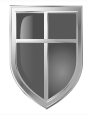         A.E.N.S. Nivel 2 Examen Final 2022Read and answer the questions.(     /10)The King of PopMichael Jackson was born on 29 August 1958 in , . He was the eighth child in a family of ten children – he had three sisters and six brothers. He had a difficult relationship with his father. His brothers played in a band called The Jackson Five. Jackson was a musical prodigy and soon became the star of The Jackson Five. He was a fantastic singer and dancer.In the 1980s  left the band and began singing on his own. He was very successful and sold millions of records. But he had a lot of problems too. People were worried about his behaviour, and he needed a lot of help from doctors. In 1988 he built a house called Neverland which cost $17 million – he closed the house in 2006 because he didn’t have enough money to keep it. married twice and had three children – two with his second wife, Debbie Rowe. He called them Michael Joseph Jr (Prince), Paris-Michael, and Prince Michael II (Blanket). The world-famous King of Pop died in 2009 at the age of 50.  President Obama sent Jackson’s family a letter saying Michael Jackson was a great musician.1	Where was Michael Jackson born?	 ________________ 2	How many children were born before him?	                         _____3   Did he have a good relationship with his father? _______________4    Who did he play in a band with?	                                   5	Was he a good musician?	                                   6	Why were people worried about him?	                                   7	How many wives did he have?	                                   8	How old was he when he died?	                                   9	Was Jackson only popular in the USA?	                                   10	Who did President Obama write to?	                                   Writing2. Write a postcard to a friend . Include the following information:   (       /30)Where are you and where are you staying?Who are you with?What did you do?What do you usually do?What are you doing?Grammar3. Complete the sentence with One Word.  (       /10)Example: My sister doesn’t cook. She isn’t good at cooking.1. I _______ live near hear.2. My sister _______ three children.3. A: Do you work here?B: Yes, I ______.4.A: What _____ you doing?B: I’m studying for an exam.5. She ______ play the piano very well.6.A: What do you _____?B: i’m a nurse7.What time ______ she usually go to bed?8. We _________ to Istambul three years ago.9.A: When________ you go to the cinema?B: Last night.10. A:How many bedrooms are _______ ?       B: Three.4. Underline the correct Word or phrase.  (      / 10)Example:  I don’t/ doesn’t have breakfast in the morningJack work/ works in a language school.They lived/ live in the two years ago.What does/do Kevin do?Does like he/ Does he like music?You can’t/ ca’nt use your mobile here.Did you have/ Had you a shower in the morning?There aren’t some/ any lifts at university.I really like Mike ,but I think he likes my/me.There wasn’t/ weren’t a lot of tourists in 1954.I think it’s going to/ going behot tomorrow.              5. Complete with the correct tense.(     /10)               Example: She usually plays (play) tennis on Tuesday.               1. He never ________ (go) to sleep before 10 o’clock.               2. They __________ (leave) the hotel two hours ago.               3. ________ you_________ (travel to school by bus everyday?               4. She ______________ (get) married next month.               5. How often ________ she_________ (go) to the hairdresser’s?               6. __________ you _________ (study) for an exam now?               7. ________ She _________ (meet)  Paul yesterday?              8. They _________(not be) at school last week.              9. He ____________ (not go) to the cinema last month.              10. Where ___________ (be) you last Winter holiday?           Vocabulary         5. Complete the sentence with the correct Word. (      /10)           Example:  _________ did you stay in Rome?             Where             when              How          1. She goes to bed ________ about 9 o’ clock.At           in          for2. My birthday’s ________ July.On         at           in3. She _______ dressed and then she had breakfast in the kitchen.Put              was              got4.___________ do you live with?Which              whose            who5. My glass is ________. Can you give me more wáter, please?Full            empty           crowded6. My mother Works for a newspaper. She is a ______________.Lawyer           administrator             journalist7.  His father’s sister is his best _________. Cousin         niece           aunt8. I don’t have anything to do. I’m __________.relaxed           interested         bored9. I _______ go to the cinema alone. I like going with my friends.Always            never          usually10. How many people were _______ in the hotel?They           there           their6. Complete the sentence with One Word. (       /10)Example: I’m tired. I was with the children all day.Please _________ the book on page 21.Mary doesn’t _________  much money. She’s not well-paid.I’m exhausted. Can you ________ dinner?We have lunch _____ school in the cafetería.What do you have for breakfast?If I ______ time, toasts and coffee.She _______ come to the meeting she is in Australia.Put on your jacket! It’s _________ outside.Don’t _______ anybody my secret!We usually go skiing in ________. I love the snow!__________ me. Can you tell me the way to the British museum, please?6.Underline the odd one out. (       /10)Example: twenty second       twenty three     twenty five      twenty eightSummer       spring        season      WinterCall              phone          ring           messageMay            Sunday         August       JulyFootballer        lawyer        office       pilotAlways          often         late          sometimesBrother         mother     nephew     uncleFrance         British        Brazil          ChinaNewspaper     book      phone       magazineDoor             window      school        WallHappy          tired           angry          stressed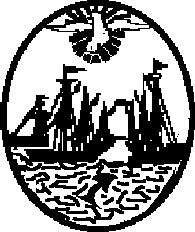 GOBIERNO DE LA CIUDAD DE BUENOS AIRES INSTITUTO DE ENSEÑANZA SUPERIOR EN LENGUAS VIVAS“JUAN RAMÓN FERNÁNDEZ”‘Ad AltioraTendimus’